Tabele i wykresy powinny być opisane według wzoru:Tabela 1.Korelacje (r Pearsona) między analizowanymi zmiennymi (czcionka Times New Roman 11 pkt, kursywa)*p<0.05; **p<0.01Wykres 1.Tytuł (czcionka Times New Roman 11 pkt, kursywa)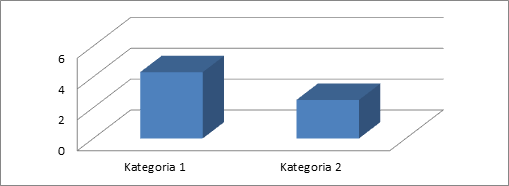 Odpowiedzialność wynikającą z praw autorskich i praw wydawniczych (przedruk ilustracji, tabel i wykresów oraz cytowanie z innych źródeł) ponosi autor.Zmienne12345Zmienna 1-Zmienna 2Zmienna 3Zmienna 4.93**-Zmienna 2Zmienna 3Zmienna 4.47.89**-Zmienna 2Zmienna 3Zmienna 4-.89*.01-.45*-Zmienna 5.75**.69*.38.07-